      Studio Timetable 2018 Complementary Health Centre, Lee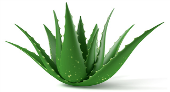 Complementary Health Centre, Lee CLASS *EXERCISE* ACTIVITY* VITALITY* HEALTH* WELLBEINGFeldenkrais Method*Hypnobirthing*Pilates 	*Pilates- Based Body Conditioning*Post-Natal Pilates*Tai Chi & Kung Fu – Li Style system*Tai Chi – Beginners*Yoga*To book a class call:   Lee Complementary Health Centre     020 8297 8887WORKSHOPS, EVENTS AND OPEN DAYS:We host and run a number of Health and Wellbeing workshops, events and open daysContact us on 020 8297 8887 or info@chc-lee.co.uk  to find out moreTIME8.30am09.0009.3010.0010.3011.0011.3012.0012.301.00pm1.302.002.303.003.304.004.305.005.306.006.307.007.308.008.008.308.309.009.009.309.30MONDAY  PILATESNicole Gatter9.30 -10.45amPILATESNicole Gatter9.30 -10.45amPILATESNicole Gatter9.30 -10.45amTAI CHIMartin Gatter11- 12pmTAI CHIMartin Gatter11- 12pmTAI CHIMartin Gatter11- 12pmPILATES- Body based cond Nikki Moss1-2.15pmPILATES- Body based cond Nikki Moss1-2.15pmPILATES- Body based cond Nikki Moss1-2.15pmPILATES-Body based cond Nikki Moss7-8.15 pmPILATES-Body based cond Nikki Moss7-8.15 pmPILATES-Body based cond Nikki Moss7-8.15 pmPILATES-Body based cond Nikki Moss7-8.15 pmPILATES PLUSTara Riley8.30-9.15 pmPILATES PLUSTara Riley8.30-9.15 pmPILATES PLUSTara Riley8.30-9.15 pmPILATES PLUSTara Riley8.30-9.15 pmPILATES PLUSTara Riley8.30-9.15 pmPILATES PLUSTara Riley8.30-9.15 pmTUESDAYPILATESNicole Gatter10-11.15amPILATESNicole Gatter10-11.15amPILATESNicole Gatter10-11.15amPILATESNicole Gatter 11.30 -12.45pmPILATESNicole Gatter 11.30 -12.45pmPILATESNicole Gatter 11.30 -12.45pmPILATESLinda Davies 6.40- 7.55PILATESLinda Davies 6.40- 7.55PILATESLinda Davies 6.40- 7.55PILATESLinda Davies 8-9.15 pmPILATESLinda Davies 8-9.15 pmPILATESLinda Davies 8-9.15 pmPILATESLinda Davies 8-9.15 pmPILATESLinda Davies 8-9.15 pmPILATESLinda Davies 8-9.15 pmWEDNESDAYPILATESLinda Davies10-11.15amPILATESLinda Davies10-11.15amPILATESLinda Davies10-11.15amPILATESLinda Davies11.50-1pmPILATESLinda Davies11.50-1pmPILATESLinda Davies11.50-1pmPOST-NATAL PILATES  Esther White 2-3pmPOST-NATAL PILATES  Esther White 2-3pmPOST-NATAL PILATES  Esther White 2-3pmYOGANicky Lowe7-8.15pmYOGANicky Lowe7-8.15pmYOGANicky Lowe7-8.15pmYOGANicky Lowe7-8.15pmTHURSDAYYOGAAnna Ferla9.30-10.45amYOGAAnna Ferla9.30-10.45amYOGAAnna Ferla9.30-10.45amFELDENKRAIS  Hannah WheelerCover Rainer Knupp 11.30 -12.30pmFELDENKRAIS  Hannah WheelerCover Rainer Knupp 11.30 -12.30pmFELDENKRAIS  Hannah WheelerCover Rainer Knupp 11.30 -12.30pmPILATES- Body based cond  Nikki Moss 1-2.15pmPILATES- Body based cond  Nikki Moss 1-2.15pmPILATES- Body based cond  Nikki Moss 1-2.15pmFELDENKRAISHannah WheelerCover Rainer Knupp7-8pmFELDENKRAISHannah WheelerCover Rainer Knupp7-8pmFELDENKRAISHannah WheelerCover Rainer Knupp7-8pmFELDENKRAISHannah WheelerCover Rainer Knupp7-8pmTAI CHIGareth Pryce8-9.30 pmTAI CHIGareth Pryce8-9.30 pmTAI CHIGareth Pryce8-9.30 pmTAI CHIGareth Pryce8-9.30 pmTAI CHIGareth Pryce8-9.30 pmTAI CHIGareth Pryce8-9.30 pmFRIDAYPILATES Wendy McGovern 10-11amPILATES Wendy McGovern 10-11amPILATES Wendy McGovern 10-11amPILATES Wendy McGovern 11.10-12.10amPILATES Wendy McGovern 11.10-12.10amPILATES Wendy McGovern 11.10-12.10amPILATES  Wendy McGov 12.20- 1.20pmPILATES  Wendy McGov 12.20- 1.20pmPILATES  Wendy McGov 12.20- 1.20pmHYPNOBIRTHINGSophie Kirkham7.30-10pm (Occasional)HYPNOBIRTHINGSophie Kirkham7.30-10pm (Occasional)HYPNOBIRTHINGSophie Kirkham7.30-10pm (Occasional)HYPNOBIRTHINGSophie Kirkham7.30-10pm (Occasional)HYPNOBIRTHINGSophie Kirkham7.30-10pm (Occasional)HYPNOBIRTHINGSophie Kirkham7.30-10pm (Occasional)HYPNOBIRTHINGSophie Kirkham7.30-10pm (Occasional)HYPNOBIRTHINGSophie Kirkham7.30-10pm (Occasional)HYPNOBIRTHINGSophie Kirkham7.30-10pm (Occasional)SATURDAYPILATESNicole Gatter 10.30 -11.45PILATESNicole Gatter 10.30 -11.45PILATESNicole Gatter 10.30 -11.45PILATES Nicole Gatter 12- 1.15pmPILATES Nicole Gatter 12- 1.15pmPILATES Nicole Gatter 12- 1.15pmMINDFULNESSMary Galbraith   13.30-17.30  4 week courses (starts 27.10.18)MINDFULNESSMary Galbraith   13.30-17.30  4 week courses (starts 27.10.18)MINDFULNESSMary Galbraith   13.30-17.30  4 week courses (starts 27.10.18)MINDFULNESSMary Galbraith   13.30-17.30  4 week courses (starts 27.10.18)MINDFULNESSMary Galbraith   13.30-17.30  4 week courses (starts 27.10.18)MINDFULNESSMary Galbraith   13.30-17.30  4 week courses (starts 27.10.18)MINDFULNESSMary Galbraith   13.30-17.30  4 week courses (starts 27.10.18)MINDFULNESSMary Galbraith   13.30-17.30  4 week courses (starts 27.10.18)SUNDAYHYPNOBIRTHINGSophie Kirkham7.30-10pm (Occasional)HYPNOBIRTHINGSophie Kirkham7.30-10pm (Occasional)HYPNOBIRTHINGSophie Kirkham7.30-10pm (Occasional)HYPNOBIRTHINGSophie Kirkham7.30-10pm (Occasional)HYPNOBIRTHINGSophie Kirkham7.30-10pm (Occasional)HYPNOBIRTHINGSophie Kirkham7.30-10pm (Occasional)HYPNOBIRTHINGSophie Kirkham7.30-10pm (Occasional)HYPNOBIRTHINGSophie Kirkham7.30-10pm (Occasional)HYPNOBIRTHINGSophie Kirkham7.30-10pm (Occasional)HYPNOBIRTHINGSophie Kirkham7.30-10pm (Occasional)HYPNOBIRTHINGSophie Kirkham7.30-10pm (Occasional)HYPNOBIRTHINGSophie Kirkham7.30-10pm (Occasional)HYPNOBIRTHINGSophie Kirkham7.30-10pm (Occasional)HYPNOBIRTHINGSophie Kirkham7.30-10pm (Occasional)DAISY BIRTHING Louise Dodimead7.30-9pm -6 week coursesDAISY BIRTHING Louise Dodimead7.30-9pm -6 week coursesDAISY BIRTHING Louise Dodimead7.30-9pm -6 week coursesDAISY BIRTHING Louise Dodimead7.30-9pm -6 week coursesDAISY BIRTHING Louise Dodimead7.30-9pm -6 week coursesDAISY BIRTHING Louise Dodimead7.30-9pm -6 week coursesDAISY BIRTHING Louise Dodimead7.30-9pm -6 week coursesDAISY BIRTHING Louise Dodimead7.30-9pm -6 week coursesDAISY BIRTHING Louise Dodimead7.30-9pm -6 week coursesDAISY BIRTHING Louise Dodimead7.30-9pm -6 week courses